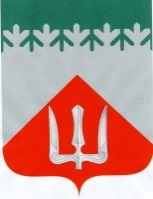 А Д М И Н И С Т Р А Ц И ЯВолховского муниципального районаЛенинградской  областиП О С Т А Н О В Л Е Н И Еот 03 августа 2020 года                                                                  № 2008ВолховОб утверждении инвестиционного Паспорта Волховского муниципального районаВ целях обеспечения благоприятного инвестиционного климата на территории Волховского муниципального района Ленинградской области и в рамках актуализации инвестиционного паспорта Волховского муниципального района п о с т а н о в л я ю:1. Утвердить инвестиционный паспорт Волховского муниципального района  Ленинградской области в новой редакции согласно приложению к настоящему постановлению.2. Признать утратившим силу постановление администрации Волховского муниципального района от 19 июня 2019 года № 1572 «Об утверждении инвестиционного паспорта Волховского муниципального района».3. Контроль за исполнением настоящего распоряжения возложить на и.о. заместителя главы администрации по экономике и инвестиционной политике Милую А.И.Глава администрации							              А.В. БрицунИльина Т.В., 78082Утвержден постановлением администрацииВолховского муниципального районаот 03 августа 2020 года № 2008(приложение)             Инвестиционный паспорт Волховского муниципального района  Ленинградской области2020г.Характеристика  социально-экономического положения района Месторасположение Волховский муниципальный район расположен в центральной части Ленинградской области, граничит на северо-востоке с Лодейнопольским, на юго-востоке с Тихвинским, на юге с Киришским, на западе с Кировским муниципальными района Ленинградской области. С севера территория муниципального района омывается водами Ладожского озера. По территории муниципального района протекают реки Волхов, Сясь и Паша.Площадь территории в границах Волховского муниципального района с учётом акватории Ладожского озера составляет 842 841 га (за площадь муниципального района принята площадь соответствующего полигонального объекта цифровой картографической основы М 1 : 50 000,  полученная  в ГИС ARCVIEW), площадь территории Волховского муниципального района составляет 512465 га, без учета площади акватории Ладожского озера. В состав Волховского муниципального района входят территории 3-х городских и  12-ти сельских поселений. В состав территорий  поселений Волховского муниципального района  входят 280 населённых пунктов: 3 города (Волхов, Новая Ладога, Сясьстрой), 9 поселков, 3 села и 265 деревень.Административный центр муниципального района - город Волхов, расположен в 122 км от г. Санкт-Петербурга.Экономика а) ПромышленностьЭкономика района представлена практически всеми отраслевыми комплексами: обрабатывающее производство, производство и распределение электроэнергии, газа и воды, транспорт и связь, строительство, сельское хозяйство, оптовая и розничная торговля. Наиболее развито обрабатывающее производство, в том числе: химическая промышленность, целлюлозно-бумажное производство, производство пищевых продуктов, производство напитков. Действующие крупные предприятия перерабатывающей промышленности держат курс на модернизацию и диверсификацию производства. По Волховскому району в целом объем отгруженных товаров собственного производства, выполненных работ и услуг крупных и средних предприятий по всем видам экономической деятельности за 2019 год составил 39,2 млрд. руб., что на 9% выше показателя прошлого года.В общем объеме отгруженных товаров района доля объема отгрузки  крупных и средних предприятий  МО г. Волхов и МО  Сясьстройское ГП составляет 55,9% и 23,9% соответственно.  Основу экономики района составляет промышленность. Доля промышленной продукции в общем объеме товаров и услуг за 2019 год составляет 55,6% или 21,8 млрд. рублей.  Производство бумаги  и бумажных изделий. Объем отгруженной продукции по отрасли за январь-декабрь 2019г. в стоимостном выражении сохранился на уровне прошлого года. ОАО «Сясьский ЦБК» - крупное предприятие этой отрасли является градообразующим предприятием города Сясьстроя. На сегодняшний день Сясьский ЦБК – один из ведущих в России производителей санитарно-гигиенических изделий под брендами «Мягкий Знак» и «KLEO», а также целлюлозы, бумаги-основы и других видов продукции промышленного назначения. Комбинат успешно развивается, инвестируя в модернизацию собственного производства и применяемые технологии, ставя своей целью выпуск высококачественной продукции. Среди основных направлений – планомерная модернизация производства, освоение новых сегментов рынка и обеспечение высокого уровня качества производимой продукции. В 2019 году приобретено новое оборудование, в том числе высокотехнологичный станок Omet для производства салфеток.     	На рынке профессиональной гигиены продолжил активное развитие новый бренд Pro, который Сясьский ЦБК презентовал в конце 2018 года. Клиентами торговой марки стали ОАО «РЖД», ПАО «Газпром», ПАО «Сургутнефтегаз» и другие ведущие компании.     	Ассортиментный портфель брендов потребительской продукции пополнился новинками: бумажные полотенца для животных и детская туалетная бумага появились в «Мягком знаке», а у «Kleo» – салфетки для сервировки в рулоне.Производство химических веществ и химических продуктов. Один из крупнейших в мире производителей фосфорсодержащих удобрений Группа «ФосАгро» приступила к строительству комплекса по производству фосфорсодержащих удобрений и энергоустановки на базе АО Волховского филиала «Апатит».  Объем инвестиций в проект, который будет профинансирован за счет собственных и привлеченных средств, оценивается на уровне более 23 млрд рублей. Срок реализации – 2023 год. В рамках проекта будут построены производства серной кислоты мощностью 800 тысяч тонн в год, по выпуску минеральных удобрений, включая водорастворимый моноаммонийфосфат, склады жидкого аммиака и готовой продукции, теплоэлектроцентраль с энергоустановкой мощностью 25 МВт, техническое перевооружение пройдут производства экстракционной фосфорной кислоты с увеличением мощностей до 500 тысяч тонн в год. Производство создаст более 200 рабочих мест. С выходом на проектную мощность объем выпуска минеральных удобрений превысит 840 тысяч тонн в год. Инвестиционный проект реализовывается с применением наилучших доступных технологий и решений ведущих российских и зарубежных компаний и институтов, включая проектные разработки единственного в России и ведущего в Европе научно-исследовательского института в области агрохимикатов - НИУИФ им. проф. Я.В. Самойлова. Новые производства будут в полной мере соответствовать самым строгим российским и европейским нормам природоохранного законодательства.По инициативе и на средства компании "ФосАгро", оказывающей постоянную благотворительную помощь, в мае 2018 года состоялась закладка первого камня в основание будущего Храма в честь святого апостола Андрея Первозванного. 6 июня 2019 года храм был торжественно освящен.Предприятие – надежный социальный партнер, осуществляется тесное сотрудничество с образовательными учреждениями района – это и работа «ФосАгро-классов», и поддержка «ДРОЗДа», и экскурсии школьников на предприятие и в заводской музей.Производство одежды. ЗАО «Волховчанка» - наиболее значимое предприятие текстильной промышленности Волховского  района. Объем отгруженной продукции по отрасли за  2019 год  в стоимостном выражении увеличился  по сравнению с  показателем за аналогичный период 2018 года  на 11,3% и составил 113,3 млн. рублей.Производство пищевых продуктов. Пищевая промышленность Волховского района представлена следующими предприятиями, расположенными на территории МО город Волхов: ООО  «Талосто -3000» (производство мороженого), ОАО «Волховский комбикормовый завод» (производство комбикормов), ОАО «Комбинат «Волховхлеб» (производство хлеба и хлебобулочных изделий), филиал ООО «РОК-1» (производство рыбных пресервов), ООО «Новоладожская рыбная компания» (производство рыбных консервов).1 июля 2019 год  в г. Волхов введена в эксплуатацию новая производственная площадка группы компаний «Невский кондитер». Новое предприятие ООО «ВЛАД» оснащено современным высокотехнологичным оборудованием от ведущих европейских и российских производителей. С сентября начато производство более 50 видов продукции «Невского кондитера»: сахарного печенья, вафельных конфет, шоколадных плиток с начинкой, кремово-фруктовых бисквитных  рулетов. Объем отгруженной продукции крупных и средних предприятий пищевой промышленности за 2019 год в стоимостном выражении сохранился на уровне 2018 года и составил 4,5  млрд. рублей. Производство напитков. На территории МО город Волхов осуществляет деятельность ООО «КШВ» (производство игристых  вин). Объем отгруженной продукции предприятий по данному виду деятельности за 2019 год в стоимостном выражении составил 2,4 млрд.рублей.30 апреля 2019 года обособленное подразделение ООО «Инжиниринговая компания «РОСТР» в г. Новая Ладога, входящее в группу компаний АО "Корпорация "ОБОРОНТЕХ", спустило на воду новое прогулочное судно «Выборг» — первое судно, построенное на базе бывшего Новоладожского судоремонтного завода.На базе бывшего нефтеперерабатывающего завода идут пусконаладочные работы нового собственника комплекса ООО «Волхов ЭКО», где по состоянию на середину 2020г. занято более 50 человек. б) Сельское хозяйствоНа территории пяти сельских поселений работают крупные и средние предприятия агропромышленного комплекса:АО «Волховское»  - в МО Староладожское СП,АО «Заречье» - в МО Бережковское СП, АО «Алексино»  - в МО Колчановское СП,АО « ПЗ «Мыслинский» - в МО Усадищенское  СП,ООО  «ПЗ «Новоладожский» - в МО Иссадское СП.Племзавод «Новоладожский» в третий раз стал победителем главной агропромышленной выставки страны «Золотая осень-2019». Коровы айрширской породы этого хозяйства были признаны лучшими в России. В отличии от прежних лет - эта выставка для «Новоладожского» особенная – с 2020 года племзавод планирует начать продажу поголовья. Кроме вышеперечисленных предприятий, на территории Волховского муниципального района осуществляют сельскохозяйственную деятельность ООО «Пашское» (в МО Пашское сельское поселение) и ООО «Ферма» в (МО г.Волхов), ООО «Рассвет+» (МО Староладожское СП), которые относятся к категории малых предприятий.ЗАО «Новая Голландия» - предприятие растениеводства (по выращиванию роз), осуществляет свою деятельность в МО Сясьстройское ГП. В 2019 году на тепличном комплексе зафиксирован абсолютный рекорд продуктивности тепличных роз по стране. На квадратный метр приходится 450 цветков. Достижение зафиксировала и подтвердила Ассоциация цветоводов России, расположенная в регионе. В общем объеме отгруженных товаров собственного производства Волховского муниципального района сельское хозяйство составляет 5,9%. По итогам 2019 года объем отгруженной продукции крупными и средними предприятиями сельского и лесного хозяйства в стоимостном выражении составил 2,3 млрд. рублей, что на 5% выше показателя 2018 года. Рост объемов отгруженной продукции  по отрасли животноводства составил 8,5%, по  растениеводству сохранился на уровне прошлого года.Валовое производство молока увеличилось на 6,8% к показателю 2018 года и составило 53,6 тыс. тонн. Удой на 1 фуражную корову увеличился на 3,4% и составил 7982 кг. Поголовье стада крупного рогатого скота по состоянию на 01 января 2020 года составляет 12948 голов (в т.ч. коров 6692 голов). Поголовье стада КРС увеличилось по сравнению с соответствующим периодом прошлого года на 260 голов, в т.ч. коров – на 163 головы.Среднесписочная численность работников сельхозпредприятий в 2019 году увеличилась по сравнению с 2018 годом на 12,4% и составила 915 человек. Среднемесячная заработная плата работников АПК за  2019 год  составляет  39035  руб., что на 9,7% выше уровня показателя 2018 года. Уровень среднемесячной заработной платы работников сельского хозяйства в районе на 9% отстает от среднерайонного показателя по всем отраслям.Сельское хозяйство Волховского муниципального района представлено как крупными предприятиями, так и малыми формами хозяйствования. На реализацию мероприятия «Поддержка развития крестьянских (фермерских) хозяйств, личных подсобных хозяйств населения» в рамках подпрограммы  "Поддержка малых форм хозяйствования Волховского муниципального района" на 2019 г.  выделены ассигнования в размере 3 млн. рублей. Средства направлены КФХ и ЛПХ по Соглашениям на предоставление субсидий на возмещение гражданам, ведущим личное подсобное хозяйство, крестьянским (фермерским) хозяйствам части затрат по приобретению комбикорма на содержание сельскохозяйственных животных и птицы.В 2019 году заключено 62 Соглашения, в т.ч. 8 с КФХ и 54 с гражданами, ведущими ЛПХ. Выплаты составили  на общую сумму 2 621,5 тыс. рублей (в т.ч. средства областного бюджета – 1 977,4 тыс. рублей, средства бюджета Волховского муниципального района – 644,1 тыс. рублей). Получателями государственной поддержки в 2019 году стали 12 крестьянских (фермерских) хозяйств и СПоК «Приоритет».В мае 2019 года на территории Усадищенского сельского поселения состоялось открытие кролиководческого комплекса. Созданное в рамках кооператива предприятие расценивается специалистами областного комитета по агропромышленному и рыбохозяйственному комплексу как центр кролиководства Ленинградской области. Комплекс рассчитан на единовременное содержание до 6 тысяч животных, производство более 30 тонн мяса ежегодно.В рамках государственной программы по устойчивому развитию сельских территорий в 2019 году закончилось строительство дороги в д. Козарево Вындиноостровского СП, общая сумма строительства составила 200 млн.руб. в) транспортировка и хранение Транспортная система Волховского муниципального района включает в себя автомобильный, железнодорожный, трубопроводный и внутренний водный транспорт. Транспортная доступность обеспечена сетью железных дорог с крупным железнодорожным узлом в городе Волхове. Основными предприятиями отрасли являются: Волховстроевское отделение Октябрьской железной дороги, Волховское муниципальное пассажирское  автопредприятие, муниципальное унитарное предприятие «Волховавтосервис». По уровню технического развития и оснащенности Волховстроевское отделение входит сегодня в тройку самых грузонапряженных отделений и направлений отрасли. До 2021 года Волховстроевским отделением Октябрьской ж/д  в направлении Волховстрой – Петрозаводск предусмотрено строительство вторых железнодорожных путей общего пользования и расширение сортировочно - отправочного парка станции Волховстрой-1 Октябрьская железная дорога.Для улучшения качества транспортного обслуживания населения при финансовой поддержке Правительства Ленинградской области приобретены два новых низкопольных автобуса для обслуживания муниципальных маршрутов регулярных перевозок по территории Волховского муниципального района на сумму 13,7 млн. рублей.д) потребительский комплексВ Волховском муниципальном районе сформирована инфраструктура потребительского рынка и услуг, насчитывающая в своём составе 744 торговых объекта (по  состоянию на 01.01.20г.).Одним из основных показателей, характеризующих степень развития сферы торговли, является обеспеченность населения площадью торговых объектов на 1000 жителей. В Волховском районе на 1 тыс. жителей приходится в розничной торговле 784 кв.м.Общественное питание района представлено 91 предприятием, из них предприятия общедоступной сети (кафе, бары, закусочные) составляют 67%. В сфере потребительского рынка продолжаются типичные для текущего периода процессы: крупные сетевые компании уверенно занимают сегмент розничной торговли, а предприниматели в условиях конкуренции ищут пути для выживания: меняют ассортимент товаров, осваивают новые виды услуг. г) туризмВолховский муниципальный район - поистине удивительный и уникальный край, это отмечают все, кому удалось здесь побывать. Именно в этих местах зарождалась русская государственность. Возросший интерес россиян к русской культуре и истокам Российской государственности определяет необходимость развития туристического комплекса. Жемчужина Волховского района – Старая Ладога, первая столица древней Руси. Её история охватывает 12 веков и связана не только с зарождением и становлением древнерусского государства, но и с возникновением и развитием экономических и политических связей средневековой Руси со странами Северной и Центральной Европы.  Село Старая Ладога — одно из самых посещаемых туристами мест Ленинградской области. С историей села связаны имена легендарных князей: Рюрика, Олега Вещего и Александра Невского. Староладожский историко-архитектурный и археологический музей-заповедник и Староладожская крепость являются ключевыми достопримечательностями Старой Ладоги. Первая крепость на этом месте была возведена еще в 1114 году, нынешний облик крепости относится к XV веку; внутри крепости располагаются Георгиевская церковь и деревянная церковь Дмитрия Солунского 1731 года — одна из редких городских деревянных церквей; у входа в крепость располагается краеведческий музей.Никольский монастырь — наиболее древний монастырь Старой Ладоги, возник, предположительно, в XIV веке; ансамбль монастыря сложился в XVII веке; монастырь окружает невысокая декоративная стена с остроконечными угловыми башнями, внутри которой расположены жилые корпуса, и два храма — Никольский собор (XVII век) и церковь Иоанна Златоуста (1860-1873, арх. Алексей Максимович Горностаев); между двумя храмами — похожая на карандаш колокольня. Еще одна из главных достопримечательностей Старой Ладоги - Успенский женский монастырь (XIX век), в нем расположена Успенская церковь — храм XII века; несколько дальше стоит Церковь Алексия (1833 г.), когда-то принадлежавшая Успенскому монастырю. Иоанно-Предтеченский монастырь расположен на выезде из поселка; от всего монастыря уцелел один храм — огромный собор Рождества Иоанна Предтечи, возведенный в 1695 году (с. Старая Ладога);Курганы и могила Вещего Олега, находятся в полукилометре к северу от с. Старая Ладога, они располагаются на самой высокой точке окрестностей.В рамках исполнения поручения Президента Российской Федерации от 09.09.2012г. № Пр-2426 «О создании общенационального культурно-туристского проекта на базе Старой Ладоги» в настоящее время ведется работа по созданию и реализации проекта создания туристско-рекреационного кластера в с. Старая Ладога.  Цель проекта – создание и продвижение общенационального  культурно-туристского центра на базе Старой Ладоги. В рамках проекта предусмотрены мероприятия, направленные на развитие сферы туризма с учетом преемственности планировочных решений, утвержденных Генеральным планом Староладожского сельского поселения.Источниками финансирования проекта являются средства бюджетов всех уровней, включая местный бюджет, а также внебюджетные средства инвесторов, реализующих свои проекты в составе кластера. Ряд инвестиционных проектов уже реализуется, например, база отдыха «Староладожская дача» (д. Сельцо-Горка), стоимость проекта 400 млн. руб. В процессе строительства спортивно-развлекательный комплекс «Замок» (д. Извоз), стоимость проекта около 200 млн.руб., строительство Васильевского женского скита (д. Чернавино) для размещения паломников на 50 млн.руб., строительство туристического комплекса «Ефремов Сад» (д.Трусово) на 100 млн.руб.В связи с открытием в 2017 году причала в с.Старая Ладога, Волховский район стал участником водного маршрута «Путешествие в Старую Ладогу – столицу Древней Руси», который входит в региональный туристский проект «Серебряное ожерелье». Таким образом, в период навигации с мая по октябрь 2019 года Волховский район с прибывших теплоходов посетило около 9500 туристов. На территории района функционируют четыре музея: музей-заповедник «Старая Ладога», музей истории города Волхова, Новоладожский историко-краеведческий музей, а также  интерактивный, современный музей АО «Метахим». Осенью 2019 года город Волхов стал участником проекта «Волхов-Арт», организованным Музейным агентством Ленинградской области. Результатом проекта стали 5 изображений (граффити) на объектах города, посвященных Г.О. Графтио. Таким образом, город дополнился объектами туристского интереса. В настоящее время гостей района готовы встретить и предложить им самые различные услуги 7 туристических агентств, которые ведут туроператорскую и турагентскую деятельность, приём российских и зарубежных туристов, экскурсионные программы по историческим местам Волховского района, организовывают активно-оздоровительный отдых. К услугам  размещения гостей – 37 коллективных мест размещения в г. Волхове, г.Сясьстрой, г. Новая Ладога, с. Старая Ладога, санаторий-профилакторий «Волхов» на 100 мест, детский пульмонологический санаторий «Колчаново», санаторий «Сясьские рядки» г. Сясьстрой. Услуги предприятий общественного питания по питанию туристов  носят разноценовой порядок: для гурманов - ресторанная кухня, для туристических групп предлагаются большие залы с качественной, но недорогой кухней.Удалённость от центров развитой промышленности, красивейшие реки, прекрасная рыбалка, богатые возможности любительской охоты – всё это привлекает людей уставших от городского шума и суеты, поэтому так необходимо сегодня развитие «Сельского туризма», ведь в деревнях сохранились памятники деревенского зодчества, обрядовые традиции, народные промыслы, где только местные жители могут предложить набор традиционных занятий и развлечений: русскую баню, рыбалку и сезонную охоту, сбор грибов и ягод, катание на лошадях. Прогулки по лесу пешком или на вёслах на лодке по озеру поднимут жизненный и спортивный тонус. Наш край обладает большим потенциалом для организации летнего и зимнего отдыха жителей Ленинградской области. 	Основная концепция развития туризма Волховского района предполагает развитие туризма в трех основных направлениях: развитие сельского туризма, где туристы получают возможность окунуться в жизнь и быт местного населения; паломничество – посещение  монастырей; развитие  водного туризма на базе яхт-клуба в г. Новая Ладога для привлечения туристов к летнему отдыху с прокатом лодок, гидроциклов, аквалангов, рыбной ловлей, походами на катерах по пути «из варяг в греки» на вёслах вниз по течению в Новую Ладогу, обратно на буксире. Зимой туристам предлагаются снегоходы, зимняя подлёдная рыбалка, лыжи, русская баня с купанием проруби, катание на «русской тройке». ИнвестицииОбъем инвестиций в основной капитал крупных и средних предприятий за отчетный период составил 3,3 млрд. рублей, что выше уровня показателя прошлого года на 45,7%. Предприятия промышленного комплекса района обеспечивают 21% инвестиций, а предприятия сельского хозяйства – 18%. Соотношение собственных и привлеченных средств в общей сумме инвестиций за 2019 год составляет  88% и 12%  соответственно.Наряду с инвестиционной деятельностью реального сектора экономики  капитальные  вложения в основные фонды осуществляются и за счет средств бюджетов в рамках целевых программ. И хотя объем бюджетных инвестиций не так велик по сравнению с объемом капвложений крупного бизнеса, ежегодно удаётся многое сделать по укреплению материально-технической базы бюджетных учреждений. В сентябре 2019 года в рамках федерального проекта «Современная школа» национального проекта «Образование» открыты Центры цифрового и гуманитарного профилей «Точка роста»: МОБУ «Кисельнинская СОШ», МОБУ «Пашская СОШ», МОБУ «Староладожская СОШ». Основной целью Центров является создание условий для внедрения на уровнях начального общего, основного общего и среднего общего образования новых методов обучения и воспитания, образовательных технологий, обеспечивающих освоение обучающимися основных и дополнительных общеобразовательных программ цифрового, естественнонаучного, технического и гуманитарного профилей, обновление содержания предметных областей «Технология», «Математика и информатика», «Физическая культура и ОБЖ». На проведение ремонтных работы в помещениях центров образования цифрового и гуманитарного профилей в соответствии с требованиями фирменного стиля «Точка роста» выделено 2,0 млн. рублей из средств муниципального бюджета; на обновление материально-технической базы выделено 5 млн. рублей из средств областного бюджета.По программе «Современное образование Ленинградской области» в октябре – ноябре 2019 года приобретены четыре «школьных автобуса».В целях создания условий для детей с ограниченными возможностями развития, детей-инвалидов, обеспечения им доступного дошкольного  образования проведены мероприятия по обустройству безбарьерной среды в Детском саду № 8 г. Волхова на сумму более 1,8 млн. рублей:  ремонт  крыльца с устройством пандуса и оборудование входного тамбура, работы по замене поручней на лестничных клетках,  созданы условия для маломобильных групп населения в санитарно-гигиеническом помещении, выполнено выравнивание поверхности путей движения, установлено спортивно-игровое оборудование для детей - инвалидов.В рамках государственной  программы Ленинградской области «Современное образование Ленинградской области» завершены ремонтные работы спортивной площадки у Волховской средней общеобразовательной школы №7 г. Волхова. На строительство площадки  направлено  12,3 млн. рублей. Проведен  капитальный  ремонт спортивного зала в Усадищенской средней школе. Затраты  составили  более 2 млн. рублей. В рамках государственной программы «Современное образование Ленинградской области» в 2019 году начат первый этап работ по строительству нового здания Волховской городской гимназии, на который выделено 75,4 млн.руб., в том числе из областного бюджета 63,9 млн. рублей, софинансирование из местного бюджета составило 11,5 млн. рублей. Общая сумма строительства - 922,2 млн. рублей, в т.ч. 832,6 млн. рублей – областной бюджет. Срок окончания работ декабрь 2021 года. Общая площадь гимназии составит 12 000 квадратных метров, а площадь ее территории – 27 000 квадратных метров. Школу будут посещать 600 детей. По состоянию на июнь 2020 года строительные работы выполнены на 24%: залита фундаментная плита, ведутся работы по устройству надземной части здания, а также оплачено технологическое присоединение к электрическим и тепловым сетям.В рамках реализации подпрограммы «Развитие спортивной инфраструктуры Ленинградской области» государственной программы «Развитие физической культуры и спорта в Ленинградской области» в 2019 году выполнена разработка проектно-сметной документации и получены положительные заключения государственной экспертизы на проектную и сметную документации для строительства здания крытой ледовой арены в городе Волхове на общую сумму 310,6 млн. рублей. В мае 2020 года началось строительство одноэтажного спортивного центра общей площадью 3 700 кв. метров. Площадка размером 40 метров на 89 метров позволит проводить учебно-тренировочные занятия, спортивные соревнования и культурно-массовые мероприятия. Окончание строительства запланировано на декабрь 2021 года. В рамках реализации государственной программы «Развитие физической культуры и спорта в Ленинградской области» выполнено строительство универсальной спортивной площадки в Бережковском сельском поселенииВ ноябре 2019 года за счет субсидии комитета по культуре Ленинградской области (2,5 млн.руб.) и софинансирования местного бюджета Волховская межпоселенческая районная библиотека приобрела комплекс информационно-библиотечного обслуживания. Комплекс направлен на обеспечение доступа жителей к библиотечному обслуживанию в отдаленных населенных пунктах. Помимо книговыдачи комплекс будет осуществлять услуги полиграфии (печать и копирование документов), будет вестись показ материалов с видео-проектора, у пользователей комплексом обеспечен доступ к интернету.Продолжается начатое в 2018 году строительство нового Дома культуры на 150 мест с библиотекой, сблокированного со спорткорпусом, в с. Паша на сумму 307,6 млн.руб. В 2020 году предстоит возвести стены и установить крышу здания.В 2019 году 6 муниципальных образований Волховского муниципального района участвовали в государственном приоритетном проекте «Формирование комфортной городской среды» (МО город Волхов, Сясьстройское и Новоладожское городские поселения; Староладожское, Пашское и Кисельнинское сельские поселения). Объем финансирования составил 100 млн. рублей (в т.ч. средства субсидии – 95 млн. руб.; средства бюджетов поселений – 5 млн. руб.).Выполнен первый этап благоустройства общественных территорий  в городе Волхове – парк по ул. Юрия Гагарина,  парка и пляжа в г. Сясьстрой, общественной зоны перед домом культуры в деревне Кисельня.  Благоустроена  набережная   реки Паша с устройством сквера, а также пяти дворовых территорий в МО город Волхов, Сясьстройском и Новоладожском городских поселениях, Староладожском сельском поселении.          В рамках исполнения областного закона № 3-оз от 15 января 2018 года «О содействии участию населения в осуществлении местного самоуправления в иных формах на территориях административных центров муниципальных образований Ленинградской области» в 2019 году реализованы мероприятия по устройству берегового ограждения, пешеходных дорожек в парке  имени 40-летия ВЛКСМ в городе Волхов. За счет средств городского бюджета выполнены работы по разработке проектно-сметной документации на ремонт ограждения парка вдоль Волховского проспекта.В 2019 году администрация Волховского муниципального района участвовала в ежегодном  конкурсе "Архитектурный облик общественно значимых публичных пространств населенных пунктов Ленинградской области". На конкурс в номинации «Лучший проект», категория: «Скверы и площади» был представлен дизайн-проект общественной территории «Благоустройство территории расположенной перед домом культуры железнодорожников по адресу: г. Волхов, пр. Державина, д. 28». Проект благоустройства занял 3 место. По результатам конкурса муниципальному  образованию город Волхов, предусмотрена субсидия из областного бюджета Ленинградской области в размере  2,3 млн. рублей.  В связи с присвоением городу Волхову почетного звания Ленинградской области «Город воинской доблести»  принято решение об установке стелы, приуроченной к данному событию на Привокзальной площади в г. Волхове. В целях реализации данного мероприятия в 2019 году разработан дизайн-проект по установке стелы, выполнены укрупненные расчеты стоимости благоустройства территории. В 2020 году планируется разработка проектно-сметной документации на устройство стелы с комплексным благоустройством общественного пространства, что позволит приступить к реализации проекта. В целях подготовки ко второму этапу реализации региональной адресной программы по переселению граждан из аварийного жилищного фонда за счет средств городского бюджета в Волхове выполнены работы по сносу 23-х аварийных многоквартирных домов. В целом по 4-м муниципальным образованиям района в этап программы 2019-2024 годов вошли 117 многоквартирных домов, признанных аварийными после 1 января 2012 года (в т.ч.:26 домов по г.Волхову, 1 дом в Усадищенском СП; 3 дома в Вындиноостровском СП; 87 домов по г. Сясьстрой). За отчетный период для индивидуального жилищного строительства гражданам предоставлено бесплатно в рамках областного закона № 105-оз 49 участков, в том числе многодетным семьям 44. В 2019 году планируется сформировать ещё 50 участков для предоставления многодетным семьям.В 43-х домах на территориях 11-ти поселений проведены работы по краткосрочному плану Региональной программы капитального ремонта общего имущества многоквартирных домов на общую сумму 106 млн. рублей (в 2017г. – в 96 МКД на 60 млн. рублей). В программу капитального ремонта на 2019 год вошли 38 домов в 5 поселениях на сумму 33,4 млн. рублей.Администрация Волховского муниципального района активно участвует в реализуемых на территории Ленинградской области программах, неправленых на улучшение  качества жизни и жилищных условий граждан.В рамках жилищных программ в 2020 году улучшили жилищные условия 155 семей, в т.ч. 19 многодетных. 28 квартир приобретено и предоставлено детям-сиротам и детям, оставшимся без попечения родителей. В целях решения кадровой проблемы по привлечению на территорию района медицинских работников, работников образования и культуры администрацией района предоставлено 20 служебных жилых помещений работникам бюджетной сферы.Волховское и Сясьстройское городские поселения, Усадищенское и Вындиноостровское сельские поселения приступили к реализации региональной   адресной программы «Переселение граждан из  аварийного жилищного фонда на территории Ленинградской области в 2019-2025 годах».В Сясьстройском городском поселении в 2019 году в рамках реализации первого этапа 20 семьям приобретены благоустроенные квартиры на вторичном рынке, общей площадью 1016,50 кв.м. В рамках региональной адресной программы планируется строительство многоквартирных жилых домов на территории МО «Сясьстройское городское поселение», с началом строительства в 2021 году (первый этап). На текущий момент сформирован первый земельный участок площадью 14162 кв.м, информация о котором направлена в Комитет по строительству Ленинградской области.В городе Волхове для переселения граждан из 27 аварийных жилых домов (552 человека, общая площадь жилых помещений – 7791,7 кв.м) сформировано два земельных участка для нового строительства многоквартирных домов. Плановый срок начала строительства многоквартирных домов 2022 год.В целях решения кадровой проблемы путем привлечения медицинских работников и работников социальной сферы из других областей администрацией Волховского муниципального района предоставлено 20 служебных жилых помещений. В рамках подпрограммы «Энергетика Ленинградской области» государственной программы Ленинградской области «Обеспечение устойчивого функционирования и развития коммунальной и инженерной инфраструктуры и повышение энергоэффективности в Ленинградской области» на условиях софинансирования из областного бюджета Ленинградской области для 6 муниципальных образований приобретено 8 дизель-генераторов общей мощностью 880 кВт, на сумму 11,35 млн. руб., из них средства бюджета ЛО - 10,53 млн. руб., средства бюджета Волховского муниципального района -  0,2 млн. руб., средства бюджета поселений – 0,62 млн. рублей:В рамках данной подпрограммы на территории 4 муниципальных образований проведены работы по замене тепловых сетей общей протяженностью 1 811 п.м в двухтрубном исчислении  на сумму 37,35 млн. руб. из них средства бюджета ЛО – 33,66 млн. рублей, средства бюджета Волховского муниципального района -  0,19 млн. руб., средства бюджета поселений – 3,50 млн. руб.;На условиях софинансирования из резервного фонда Ленинградской области выполнены работы по замене котлоагрегата  в Колчановском СП на сумму 4,0 млн. руб., из них средства резервного фонда ЛО 3,66 млн. руб., средства бюджета поселения  0,29 млн. руб., 0,05 млн. руб. средства бюджета ВМР.В рамках подпрограммы «Энергосбережение и повышение энергетической эффективности на территории Ленинградской области» государственной программы Ленинградской области «Обеспечение устойчивого функционирования и развития коммунальной и инженерной инфраструктуры и повышение энергоэффективности в Ленинградской области» на территории МО г. Волхов проведены мероприятия по  разработке проектной документации, установке и вводу в эксплуатацию автоматизированных индивидуальных тепловых пунктов с погодным и часовым регулированием в  5 многоквартирных домах на общую сумму 13 млн. руб. из них 10,95 млн. руб. средства бюджета ЛО, 1,025 млн. руб. средства бюджета ВМР и 1,025 млн. руб. средства бюджета МО г. Волхов. В рамках реализации мероприятий Подпрограммы «Газификация на территории Волховского муниципального района» муниципальной программы Волховского муниципального района «Обеспечение устойчивого функционирования и развития транспортной системы, дорожной, коммунальной и инженерной инфраструктуры и повышение энергоэффективности в Волховском муниципальном районе» выполнены следующие работы:- на территории МО Колчановское СП завершено строительство распределительного (уличного) газопровода протяженностью 3 631 п.м. с сопутствующими сооружениями для газоснабжения ул. Леспромхозовская и ул. Чернецкое с. Колчаново» на общую сумму 9,083 млн. руб., в т.ч.  5,82 млн. руб. освоено в 2019г.; из них средства бюджета ЛО 5,52 млн. руб., средства бюджета поселения   0,15 млн. руб., средства бюджета ВМР 0,15 млн. руб.; - на территории МО г. Волхов сданы в эксплуатацию распределительные газопроводы протяженностью 14 км общей стоимостью 36 млн. руб. (по ул. Советская (четная сторона), ул. Строительная, микр-ны Халтурино, Кикино, Новый поселок). В 2020 году продолжится строительство газопроводов по ул. Воронежская, ул. Степана Разина и в 8 микрорайонах  г. Волхова (Лисички, Архангело-Михайловский, Званка, Плеханово, Симанково, Шкурина Горка, Валим, Заполек).За счет средств областного бюджета ГУП «Леноблводоканал» выполнены работы по капитальному ремонту водовода по ул. Красноармейская в г. Волхов на сумму 10,9 млн. руб., ремонт участка сети напорной хозбытовой канализации в районе КОС мкр. Званка на сумму 11,9 млн. руб.; ремонт напорного коллектора от ЦНС № 15 до дюкера на р. Волхов на сумму 94,5 млн.; заменен напорный коллектор от КНС до КОС д. Плотичное МО Вындиноостровское СП на сумму 79,27 млн. рублей.Трудовые ресурсы Численность населения Волховского муниципального района составляет  88,2 тыс. человек, в том числе городское – 64,6 тыс. человек (73,2%),  сельское – 23,6 тыс. человек (26,8%).За последние годы сохраняется стабильная ситуация на рынке труда района. По данным  ГКУ «Волховский ЦЗН» уровень экономически активного населения Волховского муниципального района составляет 58,8 тыс. человек. Ситуация на рынке труда Волховского района стабильная. Уровень регистрируемой безработицы по Волховскому муниципальному району на 01 января 2020 года по сравнению с показателем 01 января 2019 года снизился на 0,05 пп и составил 0,24% от экономически активного населения (58,8 тыс. чел. на 01.01.2020); численность зарегистрированных безработных на 01.01.2020 в сравнении с численностью на 01.01.2019 снизилась на 15,3% и составила 144 человека. Спрос на рабочую силу опережал предложение на 01.01.2020 в 5 раз, предлагалось 1090 вакансий для 200 соискателей, а на 01.01.2019 в 3,8 раза (883 вакансий и 233 соискателя).Количество трудоустроенных граждан за январь-декабрь 2019 года в сравнении с аналогичным периодом 2018 года сократилось на 9,7% и составило 1205 человек в связи со снижением количества обращений граждан.Через службу занятости населения за январь-декабрь 2019 года прошло 
157 инвалидов (39 состояло на учете на начало года и 118 зарегистрированы вновь). В рамках программы «Создание рабочих мест для трудоустройства инвалидов с целью их интеграции в общество» трудоустроено 6 инвалидов. Всего трудоустроено 52 инвалида, в т.ч. 45 человек по направлению службы занятости, остальные трудоустроились самостоятельно. Эффективность трудоустройства инвалидов составила 44,1%.По состоянию на 01.01.2020 уровень безработицы МО Волховское ГП – 0,18% (-0,10 пп к 01.01.2019), МО Новоладожское ГП – 0,18% (+0,06 пп к 01.01.2019), МО Сясьстройское ГП – 0,38% (-0,08 пп к 01.01.2019).Регистрируемый уровень безработицы сельских МО Волховского района в среднем составляет 0,29% от экономически активного населения.Профессиональное образование на территории Волховского муниципального района представлено следующими учреждениями среднего профессионального образования: ГБОУ СПО «Волховский колледж транспортного строительства» («Строительство и эксплуатация зданий и сооружений», «Строительство и эксплуатация автомобильных дорог и аэродромов», «Техническая эксплуатация подъемно-транспортных, строительных, дорожных машин и оборудования» (по отраслям), «Земельно-имущественные отношения», «Автомеханик»);ГБОУ СПО «Волховский алюминиевый колледж»  («Металлургия цветных металлов», «Монтаж и техническая эксплуатация промышленного оборудования» (по отраслям)», «Химическая технология неорганических веществ», «Техническое обслуживание и ремонт автомобильного транспорта», «Монтаж, наладка и эксплуатация электрооборудования промышленных и гражданских зданий», « Правоохранительная деятельность");ГБОУ СПО ЛО «Волховский политехнический техникум» («Организация перевозок и управление на железнодорожном транспорте», «Техническая эксплуатация подвижного состава железных дорог», «Проводник на железнодорожном транспорте», «Машинист локомотива»).   Кроме того, осуществляют деятельность 2 филиала высших учебных заведений (Санкт-Петербургский педагогический университет им. А.И.Герцена, филиал Национального открытого института, а также ЛГУ им. А.С.Пушкина (ресурсный центр в г. Волхове)).Инфраструктура Критерием инвестиционной привлекательности территории является наличие мощностей энергоресурсов. а) транспортно-логистическая инфраструктура По территории Волховского муниципального района проходит сеть Октябрьской железной дороги с крупным железнодорожным узлом в г. Волхове. В городе Волхов находятся железнодорожные станции «Волховстрой-1» и «Волховстрой-2».Судоходными на территории муниципального района является реки Свирь, Волхов, Паша и акватория Ладожского озера. Протяженность водных путей на территории муниципального района — 70 км. Вдоль Ладожского озера в 200–500 м от его берега по территории Волховского муниципального района проходят трассы двух судоходных каналов Старо- и Новоладожского, входящих в состав Волго-Балтийского водного пути.  Грузовые причалы  расположены в г. Новая Ладога. В ноябре 2017 года у стен Никольского мужского монастыря в Старой Ладоге открыли новый причал для круизных судов.  Стоимость работ составила 50 млн рублей. Причал состоит из вбитых в дно реки свай, к которым швартуются суда. Также имеется переходный мост. Причалы такого типа минимально используют береговую черту.Основными маршрутами грузовых перевозок являются транзитные из Череповца в Санкт-Петербург с грузами — металлы и удобрения; из Ярославля в Санкт-Петербург — с нефтепродуктами; из Вытегры в Санкт-Петербург — с лесными грузами; из волжских портов в Санкт-Петербург — с зерном; из портов Ладожского озера в Москву — со строительными материалами. Эти перевозки осуществляются большегрузными судами типа «Волго-Дон», «Волго-Балт», «Волго-Нефть»; судами типа «Омский», «Балтийский», «Невский», «Окский» и баржебуксирными составами. По территории Волховского муниципального района проходит магистральный газопровод «Северный поток – 1».  В 2019 году на территории Бережковского СП проходит  строительство российского проекта «Северный поток-2». К имеющейся в поселении газораспределительной станции «Северный поток-1» прибавится ГРС «Северный поток-2». Улучшению инвестиционного климата способствует развитие и качественное состояние дорожной сети. На территории города Волхова отремонтировано 11 километров автомобильных дорог и тротуаров. Кроме того, выполнено благоустройство двух заездных карманов к автобусным остановкам на улице Авиационная, установлены  дорожные ограждения на перекрестках улиц, установлены искусственные дорожные неровности по ул. Мичурина, ул. Калинина, ул. Лукьянова, ул. Пионерской.Администрацией Волховского муниципального района планомерно ведется работа по постановке на кадастровый учет и принятие в муниципальную собственность Волховского муниципального района дорог районного значения, расположенных между населенными пунктами в поселениях Волховского муниципального района, что позволило выделить денежные средства на ремонт, так в 2019 году выполнен ремонт автомобильных дорог на сумму 6,87 млн. руб. подъезд к д. Горка Воскресенская в Хваловском сельском поселении протяженностью, подъезд к д. Любынь, д. Плотичное д. Пенчино в Вындиноостровском сельском поселении.Для улучшения содержания улично-дорожной сети города Волхова за счет средств городского бюджета приобретены 4 единицы дорожной коммунальной техники на сумму 23,0 млн. руб. (комбинированная дорожная машина со съемным оборудованием,  вакуумная подметально-уборочная  машина,   комбинированная машина УАЗ на 7 мест,  автогидроподъемник).Администрацией Волховского муниципального района в декабре 2019 г. заключены соглашения с ПАО «Газпром» на возмещение расходов  на ремонт  городских автомобильных дорог, связанных проездом транспортных средств и перевозкой грузов  ПАО «Газпром» на сумму 70,9 млн. руб. и районных дорог на сумму 590,8 тыс. руб.    б) энергетическая инфраструктура Основные энергоснабжающие организации филиал АО «ЛОЭСК» 
«Волховские городские электрические сети» и филиал ОАО «Ленэнерго» «Новоладожские электрические сети» реализуют инвестиционные программы. Ежегодно АО «ЛОЭСК» и  ОАО «Ленэнерго» проводят реконструкцию линий электропередач, осуществляют ремонт трансформаторных подстанций. в) инфраструктура водоснабжения и водоотведения, теплоснабжения, газоснабжения ГУП «Леноблводоканал» продолжает ремонтные работы на сетях водоснабжения и водоотведения: за отчетный год выполнены работы по ремонту оборудования на общую сумму 197 млн.рублей. В т.ч. отремонтирован участок сети по ул. Красноармейская в г. Волхов на сумму 11 млн. руб., участок сети напорной хозбытовой канализации в районе КОС мкр. Званка на сумму 12 млн. руб.; проведен ремонт напорного коллектора от ЦНС № 15 до дюкера на р. Волхов на сумму 95 млн.; заменен напорный коллектор от КНС до КОС д. Плотичное Вындиноостровского СП на сумму 79 млн. руб.г) связь и интернет Основные предприятия связи района – Волховский районный узел Федеральной почтовой связи (РУФПС) и подразделение Ленинградского областного филиала ОАО «Северо-Западный-Телеком». В настоящий момент на территории Волховского муниципального района действуют 26 отделений почтовой связи Кировского почтамта УФПС Санкт-Петербурга и Ленинградской области филиала ФГУП Почта России.  Из них 18 отделений в сельских поселениях и 8 отделений в городских поселениях,  в том числе:  5 отделений МО г. Волхов, 2 отделения в г. Новая Ладога, 1 отделение в г. Сясьстрой. Также на территории Волховского муниципального района осуществляют деятельность восемь Интернет-провайдеров: «Ростелеком», «Тема Телеком», «Волхов-онлайн», «Эталон-оптик», «Экстрим», «Бизнес-интернет», «Ростелеком», «Yota» .Природный потенциал Недра Волховского муниципального района Ленинградской области хранят разнообразное минеральное сырье, представленное следующими основными видами:фосфор и фосфориты, пески кварцевые, известняки, пески строительные, песчано-гравийный материал, кирпично-черепичные и керамзитовые глины и суглинки, торф.Распределенный фонд твердых полезных ископаемых на территории муниципального района представлен месторождением известняков Сельцо-Бабино и тремя месторождениями песка: Кисельня,  Прусына Горка и Прусына  Горка 2, все три объекта эксплуатируются.Нераспределенный фондИзвестнякиВ нераспределенном фонде не выделено перспективных минерально-сырьевых объектов строительных известняков. Перспективы увеличения добычи качественных строительных известняков связаны с развитием карьера Сельцо-Бабино, которое работает в настоящее время не более чем на 60% от лицензионных плановых объемов.Пески строительные и песчано-гравийный материалВ нераспределенном фонде на балансе числятся притрассовые карьеры песка Безово, Моршагино, карьер № 1, карьер № 2, а также песчано-гравийного материала Соловьево. Эти карьеры эксплуатировались в различные периоды и практически на всех имеются остаточные запасы песка и  песчано-гравийного материала, который возможно использовать для ремонта автодорог и местных нужд.Задача выделения объектов кондиционного песка и ПГМ для различных строительных целей (растворы, бетоны и др.) остается для территории Волховского муниципального района по-прежнему актуальной. Кирпично-черепичные и керамзитовые глины и суглинкиНа балансе кирпично-черепичных и керамзитовых глин в качестве подготовленных к освоению числятся три месторождения с разведанными и утвержденными запасами по промышленным категориям. К ним относятся Веретье Б-1033, Манихинское Б-511 и Любаевское Б-403. Все три объекта отнесены к перспективным. При условии разработки этих месторождений в течение 30 лет (расчетная величина) возможная годовая производительность составит 344,6 тыс.м3 Наиболее хорошо изучено месторождение Любаевское, находящееся в 25 км к востоку  от г. Новая Ладога. Обоснована рентабельность функционирования предприятия по производству керамического рядового и лицевого кирпича производительностью 15 млн.шт. условного кирпича в год. В результате работ выделен северо-западный участок для расположения карьера, подсчитаны промышленные запасы и проведены экономические расчеты. Суглинки месторождения Веретье разведаны в 1991 г. и пригодны для производства полнотелого кирпича различных марок.Глины месторождения Манихинское пригодны для производства кирпича, керамических изделий и дренажных труб. Пески кварцевыеВ нераспределенном фонде к разряду объектов с неопределенными перспективами  отнесено проявление Староладожское. По предварительным оценкам мощность вскрыши достигает 12–15 метров. Ресурсы, возможные к освоению (стекольные пески) оцениваются в количестве 10–20 млн. тонн. Проявление рекомендовано для постановки поисковых и оценочных работ и выдачи соответствующих лицензий. Торф В Волховском муниципальном районе насчитывается 186 торфяных месторождений, из них: верховых болот — 78,  переходных —52, низинных — 56.Повсеместное распространение и наличие разных по площади торфяных месторождений позволяют использовать торфяной фонд в широких размерах как для промышленных целей, так и в сельском хозяйстве.Приоритеты экономического развития муниципального района Само место расположения территории в центре Ленинградской области на знаменитой реке Волхов с выходом к Ладожскому озеру диктует широкие возможности в транспортном сообщении и, как следствие, в развитии материальных логистических потоков. Недаром в древности здесь проходил путь «из варяг в греки», и была построена первая столица Руси Старая Ладога. Далее, так уж повелось, что в наших краях многие объекты создавались первыми в России. Это и первая гидроэлектростанция – Волховская ГЭС-6, первые в советском государстве алюминиевый завод и целлюлозно-бумажный комбинат, а позднее уже в постсоветской стране здесь был создан первый бизнес-инкубатор.Решением Совета депутатов Волховского муниципального района от 20 декабря 2017г.  № 97 утверждена Стратегия социально-экономического развития Волховского муниципального района на период до 2030 года и План мероприятий по её реализации. Стратегическая цель развития муниципального образования Волховский муниципальный район Ленинградской области на долгосрочную перспективу – обеспечение устойчивого экономического роста и улучшения качества жизни населения на основе эффективного использования совокупного потенциала Волховского района.Для обеспечения успешности достижения стратегической цели движение должно происходить одновременно в двух направлениях: развитие экономики посредством обеспечения благоприятного инвестиционного климата и повышение качества жизни населения посредством создания условий для развития человеческого капитала и улучшения среды проживания населения Волховского муниципального района.Приоритетные направления социально-экономического развития Волховского муниципального районаI. Формирование условий для обеспечения диверсификации экономики района и развития предпринимательской активности.Стратегическое направление содержит следующие приоритеты социально-экономического развития:Приоритет 1. Обеспечение благоприятного инвестиционного климата и улучшение условий ведения бизнеса.Приоритет 2. Развитие диверсифицированного и высокотехнологичного промышленного комплекса района. Приоритет 3. Поддержка эффективного развития сельского хозяйства и рыбохозяйственного комплекса, устойчивое развитие сельских территорий. Приоритет 4. Поддержка и стимулирование развития малого и среднего предпринимательства.Приоритет 5. Развитие отрасли туризма и рекреации.II.  Повышение качества жизни населения. Стратегическое направление содержит следующие приоритеты социально-экономического развития:Приоритет 6. Создание условий для развития человеческого капитала.Приоритет 7. Обеспечение благоприятных условий проживания населения на территории Волховского района.Волховский муниципальный район имеет достаточный стартовый социально- экономический потенциал, который позволит при умелом его использовании рассчитывать на поступательное развитие.В Волховском муниципальном районе: 1. Достигнута экономическая стабильность  базовых предприятий промышленности. 2. Сформировался блок градообразующих предприятий, успешно конкурирующих на внутренних и внешних рынках и активно привлекающих капитал для своего развития.3. Развито молочное животноводство в АПК4. Имеется широкий диапазон сырьевых ресурсов: лес, запасы пресной воды, глины, песка, торфа, известняка  и др.5. Имеется высокий историко-культурный потенциал.6. Имеются свободные производственные площади с инженерной инфраструктурой.7. Имеются свободные земли сельскохозяйственного назначения (инвестиционный ресурс развития АПК).Поддержка органами муниципальной власти инвестиционной деятельности на территории района Правовое регулирование отношений, связанных с инвестиционной деятельностью в муниципальном образовании.Решением Совета депутатов Волховского муниципального района от 28.09.2012 года № 52 утверждена схема территориального планирования Волховского муниципального района Ленинградской области. Документы территориального планирования Волховского муниципального района размещены в сети Интернет по адресу:https://fgistp.economy.gov.ru/?show_document=true&doc_type=npa&uin=416090000201032015022750.На официальном сайте администрации Волховского муниципального района по адресу https://volkhov-raion.ru/investitsionnyj-klimat-volkhovskogo-munitsipalnogo-rajona размещена информация об инвестиционном климате района.3.2. Информация об организациях и учреждениях, принимающих участие в выдаче технических условий на подключение объекта к сетям инженерного обеспечения.3.3. ФИО, должность и контакты ответственного лица, курирующего инвестиционную деятельность  в районе. И.о. заместителя главы администрации Волховского муниципального района по экономике и инвестиционной политике – Милая Анна Игоревна – тел (81363) 790533.4. Свободные земельные участки, которые могут быть использованы для реализации инвестиционных проектов.Для размещения производительных сил на территории Волховского муниципального потенциальным инвесторам предлагается 8 свободных инвестиционных площадок.Свободные инвестиционные площадкиНаличие и состояние инфраструктуры           Обособленное  подразделение «Участок г. Волхов» АО «Ленинградская областная             тепло-энергетическая компания» (АО «ЛОТЭК»)г.Волхов,  Волховский пр., д.17 тел. (81363)78607    lotec @lotec.ruПроизводственное управление Волховского района ГУП «Леноблводоканал г.Волхов, Волховский пр., д.22 тел.(81363) 79301pu_volkhov@vodokanal-lo.ruФилиал АО «Ленинградская областная электросетевая компания»  «Восточные  электрические сети» РЭС г. Волховаг.Волхов, ул.Красных Курсантов, д.14тел. (81363) 77198volhovnet@loesk.ruОА «Газпром газораспределение Ленинградская область» Волховский район газоснабжения г.Волхов, ул.Металлургов, д.5тел. (81363) 22128ts.office@lenoblgaz.ruФилиал ОАО "Ленэнерго" "Новоладожские электрические сети"г.Новая Ладога, ул.Садовая, д.25тел. (81363) 30491sekr.nls@nwenergo.comОАО «ЛОТС» служба эксплуатации Волховского районаг. Новая Ладога, ул. Суворова, д. 34а т. (81363) 30418ooo-lotsspVR@yandex.ruООО «Петербургтеплоэнерго»190103 Санкт-Петербург, ул.Дровяная, д.6-8  тел. 8 (812) 334 50 60 office@ptenergo.ruФилиал АО «Газпром теплоэнерго» в Ленинградской области Волховский районс. Старая Ладога, ул. Советская, д. 3 8 (921) 339 -45-51 ООО «РКС-энерго» Волховское районное отделение г. Волхов, ул. Лукьянова, д.4а тел.(81363) 27143 rks_150@rks-energo.ru ОАО «Петербургская сбытовая компания» «Новоладожское отделение по сбыту  электроэнергии»  г. Новая Ладога, ул. Луначарского, д. 2 тел. (81363) 30079 a-nlad@pesc.ruАбонентский пункт г. Волхов АО «Газпром межрегионгазСанкт--Петербург»г. Волхов, ул. Пирогова, д. 3тел.  (81363) 33-000; (81363) 78-061         ap_lo_volhov@mrg.spb.ru№ п/пНаименованиеПоселениеТерритория, гаКомментарии, примечания1Площадка северо-восточной пром.зоны г.Волхов, мкр. Мурманские Ворота, ул. Вокзальнаяг. Волхов13,3Свободная площадка2Площадка юго-восточной пром.зоны г.Волхов, ул. Металлургов 9аг. Волхов3,0Свободная площадка3Площадка юго-западной пром.зоны г.Волхов, ул. Шумскаяг. Волхов6,8Свободная площадка4 Вындиноостровское сельское поселение, д. Вындин Остров, ул. Школьная, участок 36д. Вындин Остров7,97Свободная площадка5Площадка МО Сясьстройское ГПг. Сясьстрой18,1Свободная площадка6Площадка МО Новоладожское ГПг. Новая Ладога3,7Свободная площадка7Площадка северо-восточной пром.зоны г. Волхов, мкр. Мурманские Ворота, Загородный проезд, 2 г. Волхов25,0Свободная площадка8Инвестиционная площадка Потанинское СП, д.Весьд. Весь1,21Свободная площадка№ п/пНаименование Численность работников ранее действовавшего предприятияТранспортная доступность: наличие, название а/д, ж/дЭлектроэнергияВодоснабжениеВодоотведениеГазоснабжениеПрочие элементы1Площадка северо-Восточной пром.зоны г.Волхов, мкр. Мурманские Ворота, ул. Вокзальная -Имеется подъезд с асфальтовым покрытием. Автомобильное сообщение:до дороги регионального значения – 1,8 кмдо федеральной трасса «Кола»  Кисельня-Санкт-Петербург – 12 кмОктябрьская железная дорога – 0,25 км до ж/д станции  Волховстрой -1Сети электроснабжения находятся непосредственно на участке. Наиболее близко расположены к участку ТП 166 и ТП 165. Класс напряжения: 110/10 [кВ], Максимальная мощность, разрешенная ПАО «Ленэнерго» для технологического присоединения: 1.27 [МВА] Расстояние до сетей водоснабжения составляет 0,6 км.  Подключение к сетям по ТУ ГУП «Леноблводоканал». Резерв мощности 4,9 млн. м3 в год Расстояние до сетей водоснабжения составляет 0,6 км.  Подключение к сетям по ТУ ГУП «Леноблводоканал». Резерв мощности 1,0 млн. м3 в год Возможность подключения к газоснабжению имеется (вновь построенный газопровод в непосредственной близости от участка). Свободная пропускная способность ГРС Волхов-2 51,665 тыс.м3/час)2Площадка юго-восточной пром.зоны г.Волхов, ул. Металлургов 9а -Имеется подъезд с асфальтовым покрытием (ул. Металлургов).Автомобильное сообщение:до дороги регионального значения – 2  км, до федеральной трасса «Кола»  Кисельня-Санкт-Петербург – 12 км.Октябрьская железная дорога – 1,6 км до ж/д станции  Волховстрой- 2Сети электроснабжения находятся в непосредственной близости от участка. Наиболее близко расположены к участку ТП 189 и  ТП 129. ПС 110 кВ Волхов (ПС 393). Класс напряжения: 110/10 [кВ], Максимальная мощность, разрешенная ПАО «Ленэнерго» для технологического присоединения: 1.27 [МВА] Расстояние до сетей водоснабжения составляет 1,2 км.  Подключение к сетям по ТУ ГУП «Леноблводоканал».  Резерв мощности 4,9 млн. м3 в год.Расстояние до сетей водоотведения составляет 1,2 км. Подключение к сетям по ТУ ГУП «Леноблводоканал». Резерв мощности 1,0 млн. м3 в годВозможность подключения к газоснабжению имеется. Свободная пропускная способность ГРС Волхов-2 51,665 тыс.м3/час3Площадка Юго-западной пром.зоны г.Волхов, ул. Шумская -Имеется подъезд с асфальтовым покрытием, автомобильная дорога регионального значения «Новая Ладога-Зуево» - 1км., асфальтобетон, Октябрьская железная дорога – 0,5 км ост. пункт НовооктябрьскийНезадействованные мощности  по г.Волхову АО ЛОЭСК 13,9 тыс. кВт.На примыкающем участке, занятом ЗАО «Леноблдомстрой», имеются трансформаторные подстанцииНезадействованные мощности  водоснабжения по г.Волхову 4,9 млн.м3На примыкающем участке, занятом ЗАО «Леноблдомстрой», имеются наружные сети водопроводаНезадействованные мощности  водоотведения по г.Волхову 1,0 млн.м3На примыкающем участке, занятом ЗАО «Леноблдомстрой», имеются наружные сети канализацииВозможность подключения имеется.Расстояние до сети газоснабжения 0,5 км от начала промзоны, 1км вдоль ул. Новооктябрьская. 4Вындиноостровское сельское поселение, д. Вындин Остров, ул. Школьная, участок 36-Автомобильное сообщение:40 км федеральная  трасса «Кола»  Кисельня-Санкт-Петербург.Имеется подъезд с асфальтовым покрытием. Автомобильная дорога регионального значения «Новая Ладога-Зуево» - 150м, асфальтобетон. Октябрьская железная дорога – 0,5 км до ж/д станции д.ГостинопольеВозможность подключения имеется. Расстояние до источника электроснабжения,0,01 км. ПС 110 кВ Вындин остров (ПС 337), Класс напряжения: 110/10 [кВ], 
Максимальная мощность, разрешенная ПАО «Ленэнерго» для технологического присоединения: 4.84 [МВА] Возможность подключения имеется. Расстояние до сети водоснабжения 0,01 км. Подключение к сетям по ТУ ГУП «Леноблводоканал». Резерв мощности 0,3 млн. м3 в год.Возможность подключения имеется. Расстояние до сети водоотведения 0 км. Подключение к сетям по ТУ ГУП «Леноблводоканал». Резерв мощности 0,18 млн. м3 в годВозможность подключения имеется. Расстояние до сети газоснабжения 0,15 км. Свободная пропускная способность ГРС Волхов-1 (№2 – д.Вындин Остров) 1,767 тыс.м3/час5Площадка МО Сясьстройское ГП-Имеется автомобильная дорога с твердым покрытием, До автодороги федерального значения «КОЛА» расстояние от участка 300 м, Октябрьская железная дорога – до ж/д станции Волховстрой- 37 кмВозможная точка подключения ФСК ЕЭС электроэнергии ПС 37 «Сясь» 330/220/110 кВ. Зона обслуживания: МЭС С-З. Расположение: Волховский район, Селивановское сельское поселение, дер. Свирь-Городок. Технологическое подключение возможно после реконструкции ПС 37 «Сясь».   Расстояние до сетей электроснабжения 0,1 км.  Есть возможность подключения к сетям водоснабжения ОАО «Сясьский ЦБК». Резерв мощности отсутствует. Есть возможность подключения к сетям водоотведения ОАО «Сясьский ЦБК». Резерв мощности 2,2 млн. м3 в год Расстояние до сети газоснабжения ОАО «Сясьский ЦБК» 0,5 км.Возможность подключения появится после реконструкции Сясьской ГРС.6Площадка МО Новоладожское ГП-0,3 км до ул. Промышленная, до федеральной трассы «Кола» расстояние 5 км, Октябрьская железная дорога – 24 км от ближайшей ж/д станцииимеется, ПС 110/35/10кВ № 227 «Новая Ладога»имеется, максимальная 8 тыс м.куб в сутки, 2008 м.куб. фактическое потреблениеимеется, максимальная мощность 4200 м.куб в сутки, фактическое потребление 1440 м.куб.суткиимеется, фактический годовой объем потребления газа составляет 8397,82 тыс.куб.м, прогнозируемый годовой объем потребления газа составит 10133 тыс.куб.м., расстояние до источника газоснабжения 40 м7Площадка северо-Восточной пром.зоны г.Волхов, мкр. Мурманские Ворота, Загородный проезд, 2-Имеется подъезд с асфальтовым покрытием. Автомобильное сообщение:до дороги регионального значения – 1,8 кмдо федеральной трасса «Кола»  Кисельня-Санкт-Петербург – 12 кмОктябрьская железная дорога – 0,25 км до ж/д станции  Волховстрой -1Сети электроснабжения находятся непосредственно на участке. Наиболее близко расположены к участку ТП 204, ТП 166 и  ТП 165. Класс напряжения: 110/10 [кВ], Максимальная мощность, разрешенная для технологического присоединения: ПАО «Ленэнерго»  - 1.27 [МВА], ЛОЭСК -6,5 МВАРасстояние до сетей водоснабжения составляет 0,2 км.  Подключение к сетям по ТУ ГУП «Леноблводоканал». Резерв мощности 4,9 млн. м3 в год.Расстояние до сетей водоснабжения составляет 0,2 км.  Подключение к сетям по ТУ ГУП «Леноблводоканал». Резерв мощности 4,9 млн. м3 в год.Возможность подключения к газоснабжению имеется (вновь построенный газопровод в непосредственной близости от участка). Свободная пропускная способность ГРС Волхов-2 51,665 тыс.м3/час8Потанинское сельское поселение, д. Весь-Расстояние до автомобильной дороги регионального значения -  1,4 км, расстояние до железнодорожных путей – 2,9 км ПС 35 кВ Потанино (ПС 22). Класс напряжения: 35/10 [кВ]. Максимальная мощность, разрешенная для технологического присоединения: 2.4 [МВА]Есть возможность подключения электроэнергии, до источника электроснабжения  0,1 км.От водозабора до участка около 1 км. Имеется возможность установки скважиныНеобходимо устройство локальной канализацииПС 35 кВ Потанино (ПС 22). Класс напряжения: 35/10 [кВ]. Максимальная мощность, разрешенная для технологического присоединения: 2.4 [МВА]Есть возможность подключения электроэнергии, до источника электроснабжения  0,1 км.